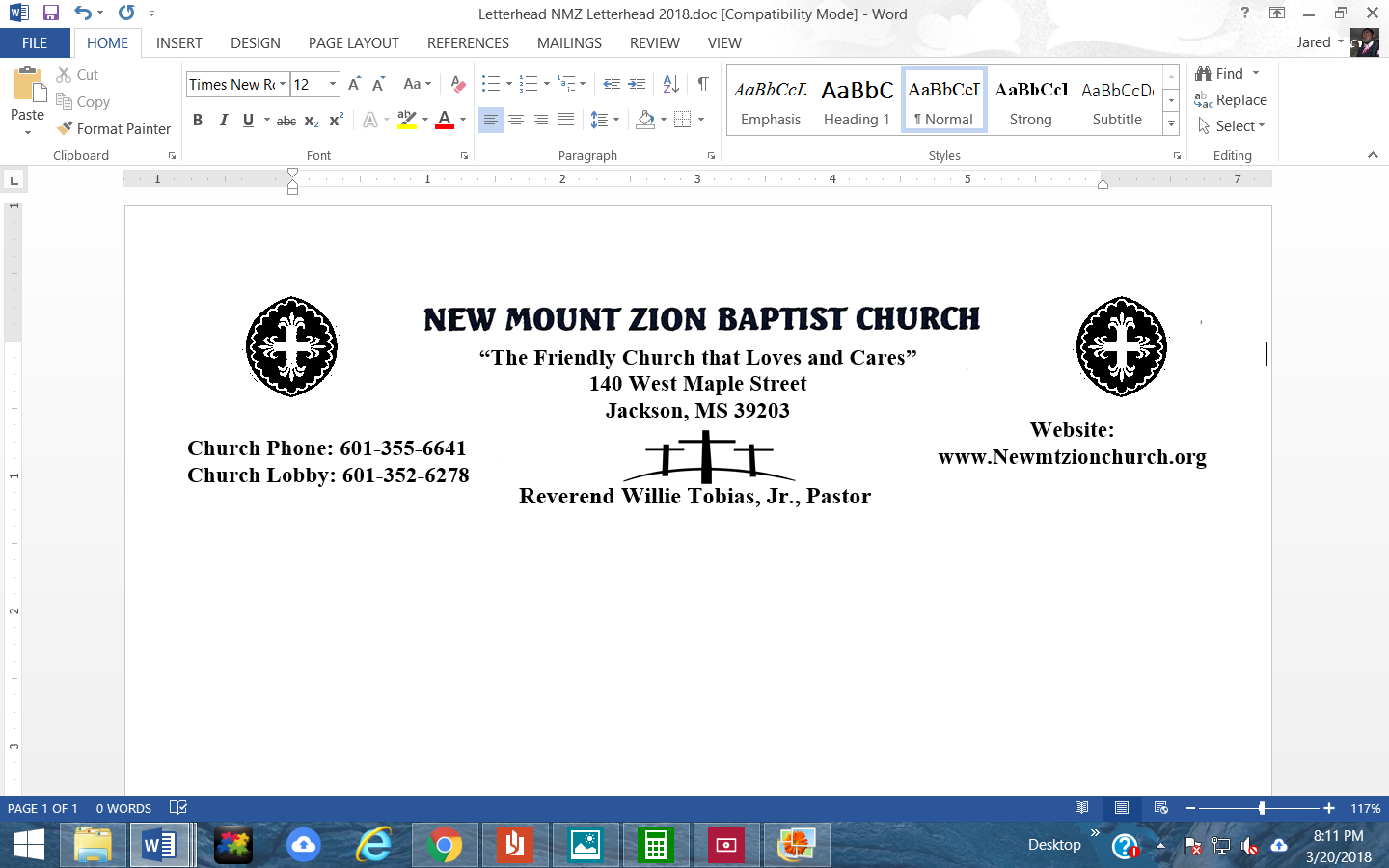 Genesis 25: 1-34Bible Class: July 12, 2021Point to Ponder: A godly family can become carnal. A godly family can quickly begin to neglect God and His commandments, to become self-seeking and pleasure centered. When a godly family begins to focus upon the things of this world, the family quickly turns away from God and gives only a verbal profession to God. There is little or no commitment of life to God. The promises of God are soon ignored, and each family member soon sets out to do his or her own thing in life. This is exactly what happened to Isaac and his family.While unpacking verses 11-18, how many sons did Ishmael have? Name them please.  How old was Ishmael when he died? Did Ishmael believe in the GOD of Abraham? Briefly explain and provide scripture references. (Sis. Shurla Mance)In reading verses 19-22, briefly discuss the importance of praying in the home with family and how every husband should pray for his wife.  How long was Isaac and Rebekah married before they had children? Provide scripture references.  (Bro. Wilbert McCoy)In reading verses 23-28, how does the Bible describe Esau and Jacob?  Briefly discuss the danger of showing favoritism among children. How can parents guard against showing favoritism and partiality among their children? (Sis. Leslie Jennings)Jacob demanded that Esau sell him his birthright in verses 29-34.  What exactly is a birthright? Please describe.  What exactly is Esau giving up? What might these verses suggest about the spirituality of Esau and Jacob? (Sis. Johnnie Gregory)